Lesson 3 ReteachVolume of SpheresExampleDetermine the volume of the sphere. Round to the nearest tenth.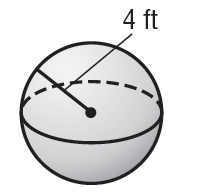 			V = πr3	Volume of a sphere	V =  (π • 43)	 r = 4	V ≈ 268.1 	Simplify. Use a calculator.	The volume is about 268.1 cubic feet.ExercisesDetermine the volume of each sphere. Round to the nearest tenth.	1.					2.					3.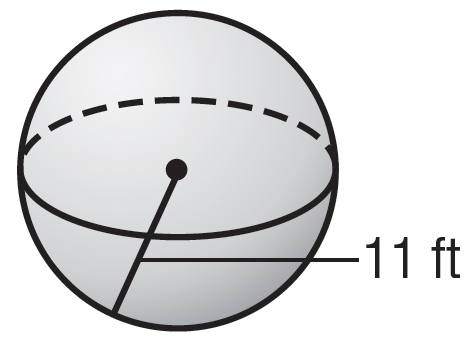 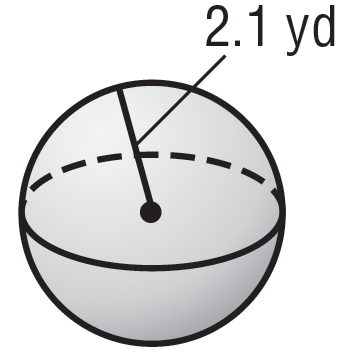 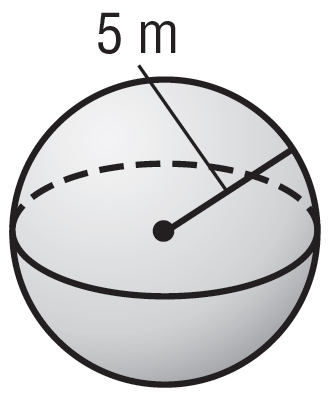 4.					5.					6.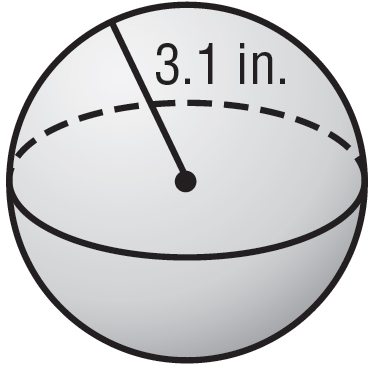 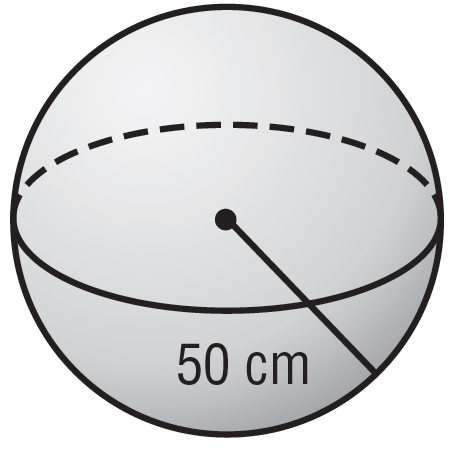 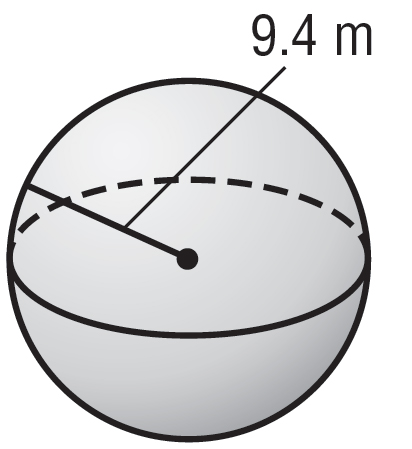 A sphere is a set of all points in space that are a given distance from a given point.The volume V of a sphere with radius r is four thirds the product of π and the cube of the radius r.V = πr3.